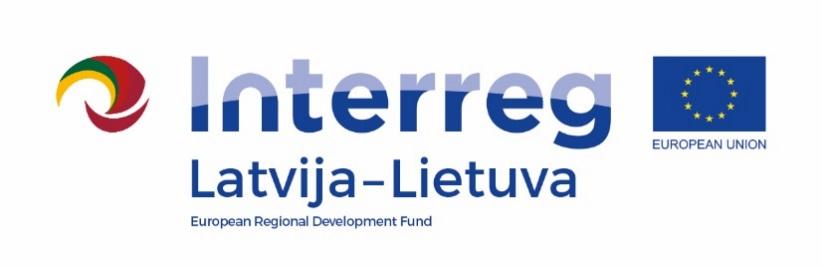 AGENDA2022-10-18 The house of the Pakruojis firemen's society, Laisvės square 10, Pakruojis LT-83157 Pakruojis, LithuaniaPhotos and videos may be taken at this event for publicity purposes.Contact person:Lina Mikolaitytė, Project manager in Pakruojis district municipality administrationPhone +370 652 72032, e-mail lina.mikolaityte@pakruojis.lt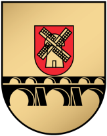 14:00 – 14:15Registration14:15 – 14:35Presentation about the project progress, reached results (ZPR)14:35 – 15:35Presentation about the project progress, reached results (each partner)15:35 – 16:00Discussions and closing of the event